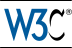 Web-based Signage Scenarios and Use CasesAll Signs Point to the WebEditor's Draft 5 July 2012This Version:TBDLatest Published Version:TBDLatest Editor's Draft:TBDPrevious Versions:TBDEditor:Futomi Hatano, Newphoria CorporationCopyright © 2012 W3C® (MIT, ERCIM, Keio), published by the Web-based Signage Business Group under the W3C Community Contributor License Agreement (CLA). A human-readable summary is available.Abstract"Web-based Signage Scenarios and Use Cases" provides scenarios and use cases that indicate what Web-based Signage is.The aim of this document is to clear up how Web-based Signage is used and what kind of functions are needed for Web-based Signage.This document introduces some scenarios in the form of narratives. Every use case is found in each of the scenarios. Thus you can easily understand the reasons why each use case is required and how important it is.In the future, this document will show requirements of Web-based Signage that will explain which existing technology is usefull in each use case and what kind of technology or specifications should be developed newly in W3C.Status of this documentThis specification was published by the Web-based Signage Business Group. It is not a W3C Standard nor is it on the W3C Standards Track. Please note that under the W3C Community Contributor License Agreement (CLA) there is a limited opt-out and other conditions apply. Learn more about W3C Community and Business Groups.Table of Contents1. Introduction2. Terminology3. Scenarios4. Use cases5. RequirementsReferencesAcknowledgements1. IntroductionNowadays, digital signage is prevalent widely and it is predicted that the market will continue to grow. Furthermore, it is expected that digital signage will have more useful functions, such as interactions between signs and personal devices.Expanding the roles of digital signage will make it more useful and valuable for all people, and will be more essential for today's information-oriented society.In the future, digital signage should be:make life better for everyonebe more essential as social infrastructurestimulate economies much more, including the following players. electronic manufacturerscontent creators, holders, aggregators, distributorsbrowser vendorscontent management system vendorstelecomsad agenciesBut the digital signage industry has some problems. Many digital signage systems are built by proprietary technologies. Web technologies are used in some systems, but there are interoperability problems. The systems are very costly now, and creating contents is costly as well. These problems prevent an expansion of the digital signage market.The industry needs a common, open, cost-effective platform, which is, of course, an Open Web Platform.If digital signage systems adopt an Open Web Platform, such as HTML5, and the contents of digital signage can be played on ordinary web browsers, then the problems of the industry are expected to be solved. Furthermore, using Open Web Technologies, digital signage could be more functional.The Web-based Signage Business Group was organized to realize the future digital signage ecosystem using Open Web Technologies. The BG has published this document as a cornerstone for deep and detailed discussions, so that the BG can discuss needed functionalities carefully.. TerminologyThe term terminal means a device or a set of devices composed of a display, a set top box, and so on. A terminal provides a signage service to end-users. A terminal has a kind of a web browser or a web-based application runtime which can render HTML and CSS, and run JavaScript codes.The term end-user refers to a person who enjoys a signage service. An end-user watches or interacts with a terminal.The term content means video, audio, image, text or a combination of those that is part of the objects shown to end-users on a terminal. The term content provider refers to an entity that owns or sells licensed content, such as videos, images, and information. The term network provider means an organization that provides network connectivity. Network providers include telcos and Internet service providers.The term service provider means an organization that provides a signage service. A service provider aggregates contents, and in some cases, buys contents, then creates a signage service using the contents and distributes the service to a terminal.The term developer refers to a person who puts together contents so that they are shown properly on a terminal as a signage service. A developer uses mainly HTML, CSS and JavaScript. Generally, developers work for service providers.The term ad agency means an organization that aggregates ads and provides them to a service provider. In some cases, an ad agency is a service provider.The term advertising provider means an organization which pays to an ad agency for ads.The term location owner refers to a person or an organization owning a building or a place where terminals are placed.4. Use cases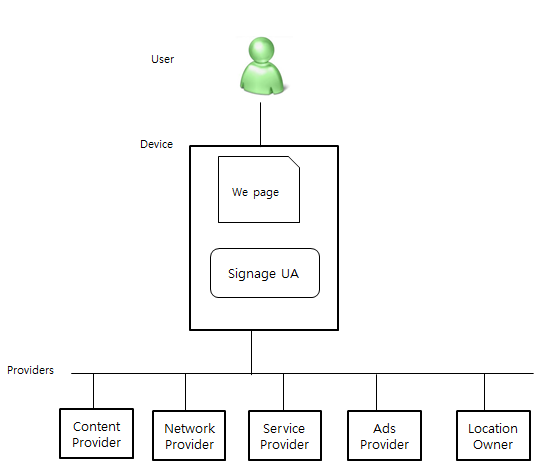 Each use case is written according to the following template: DescriptionDetailed description/overview of the goals of the use caseSchematic illustration (devices involved, work flows, etc.) (Optional)MotivationExplanation of the benefit to the ecosystemGap analysisRelated existing standardsConsiderations about the possibility of the requirement using existing standardsNecessity to develop new standards, if existing standards don't accomplish the requirement. Making contents using a declarative approachThe declarative approach means a mark-up based control of contents. Information for playing contents is annotated in HTML tags.DescriptionMotivationA declarative approach is useful for not only developers but also vendors of authoring tools.If the annotation format were standardized, anyone could develop JavaScript libraries for playing web-based signage contents.This means that the declarative approach could make signage operations more cost-effective. Furthermore, this could achieve interoperability among terminals using ordinary web browser.Gap analysisAs you can see in the HTML code snippet above, we can use data-* attributes specified in HTML5 specification.The greatest benefit of data-* attributes is that there is a lot of flexibility. [HTML5] Other solutions?. Showing a captionA caption means words that are shown underneath the display of a terminal.DescriptionThe words convey important points to end-users. Reading the text, they can understand the important points, even if they don't watch any remaining thing to be shown in the display.MotivationDigital signage terminals outside are normally in a noisy environment. Even if the terminals support a speech function, people passing by can't hear the speech. Furthermore, the speech could be annoying for people who aren't interested in the content shown by the terminal. So captioning contents is essential for digital signage systems.If the captions consist of text data, they can be useful in other scenarios. If personal devices such as smartphones are able to communicate with a digital signage terminal, they could get the captions in real time. That means that people can read or listen to captions using their smartphone. This is beneficial for visually impaired persons as well.Gap analysisFor video content, the track element and the text track API specified in HTML5 specification are applicable. [HTML5] The format of captions is necessary too. WebVTT is applicable for the format. [WEBVTT]. Communication with a touched device. Communication with a pointed device. Being discovered by personal devices.... Capturing an end-user.... Getting information in real time.... Identifying the location of the terminal.... Synchronizing contents.... Saving contents and playing saved contents.... Protecting video contents.... Saving log data.... Real-time communication to servers...U14. Very simple signage that just loops simple contentThis is like a DVD player. Useful for own-brand product/service promotion with short dwell timeU15. Day-parted playlists for venues with scheduled eventse.g., restaurants, conference venuesU16. Ad-based playlists requiring accurate timing (time is money!) and billing reportsUsers specify number of repeats per time range and playlist is auto-generated based on the criteriaU17. Digital signage that caters to the need of sub-organizations by providing access control over sub-playlistsUseful for large chain stores and MNCsU18. Digital signage for the purpose of creating in-venue atmosphereOften content here have no specific purpose (e.g., showing bubbling seawater in a high-end apparel store). Auto shuffling may be needed to avoid content repetition. Also applies to audio-only applicationsU19. Interactive signage that allows external triggersThis category covers emergency alerts.References[HTML5]HTML5, I. Hickson. W3C.[WEBVTT]WebVTT, I. Hickson. W3C. AcknowledgementsThanks to all the participants of the Web-based Signage Workshop held at Makuhari, Chiba, Japan in 14 - 15 June 2012; they provided many insights, opinions, and suggestions.Thanks also to everyone who has ever posted to the Web-based Signage BG mailing list.